Welcome! Please read!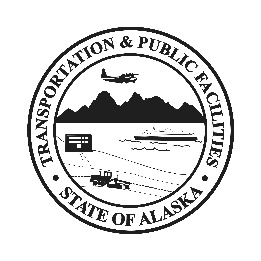 We ask for your help to keep our customers, visitors, and employees safe.Here’s what you can do to help.Please keep six feet of space between you and others. This helps prevent the spread of germs.Please use the hand sanitizer provided and wash your hands frequently.Can you get this service online or over the phone? Please do not visit our office in person if you do not have to. Are you feeling sick? Please do not visit our office. Return home and call your health provider.If you would like more information about COVID-19 and what you can do to slow the spread, visit coronavirus.alaska.gov. Thank you for your help!